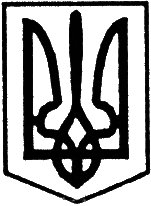 УКРАЇНАУльяновська районна радаКіровоградської областіП’ята  сесія сьмого  скликанняР і ш е н н я від  “29”  квітня   2016 року	                                                   № 67м. УльяновкаПро корегування орендної платинерухомого майна спільної власності району Керуючись ст.60 Закону України “Про місцеве самоврядування в Україні”, відповідно до п.9 Прикінцевих положень Закону України “Про державний бюджет на 2016 рік” на підставі висновків та рекомендацій спільного засідання постійних комісій районної ради з питань комунальної власності, житлового господарства, побутового, торгівельного обслуговування та захисту прав споживачів та з питань планування, бюджету і фінансіврайонна радаВИРІШИЛА:      1. Балансоутримувачам - орендодавцям майна комунальної власності територіальної громади сіл та міста району провести корегування орендної плати починаючи з січня 2016 року, зупинивши здійснення індексації орендної плати на 2016 рік.      2. Керівникам структурних підрозділів, організацій та підприємств на балансі яких знаходиться майно спільної власності району подавати звітності щодо кількості об’єктів спільної власності району, кількості укладених договорів та  їх термінів за встановленими формами, щоквартально та щорічно до районної ради.      3.  Контроль за виконанням даного рішення покласти на постійну комісію районної ради з питань комунальної власності, житлового господарства, побутового, торгівельного обслуговування та захисту прав споживачів.Голова районної ради                                                  І.КРИМСЬКИЙ